
Summer Reading Reminder 2017


CSUS EXPECTATIONS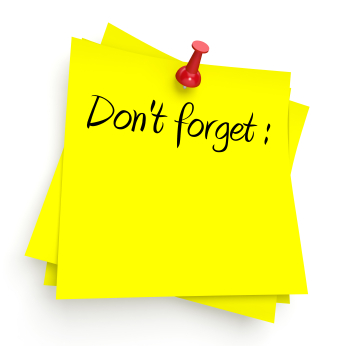 Expectations & Log (PDF); Expectations & Log (Word); Recommended Reading List; More Recommended Books
SUMMER READING CHALLENGE 
Don’t forget the summer reading challenge! Read 20 minutes per day to help reach the goal of half a million minutes of reading per grade level! Remember to keep track of your minutes and books on your summer reading log.

SUMMER READING RESOURCES, TIPS & MORE!Find out how reading can be fun & easy, and see a list of handy online resources. Learn more >> Get summer reading tips all summer long via CPS Twitter & CPS Facebook! Looking for CPS summer math info? Look here >>
Looking for CRLS summer learning info? Look here >>